Hoof Prints Equine JewelryBRACELET ORDER FORM 910 Okanagan Ave, Salmon Arm BC V1E 1H3 (250) 463 2182www.hoofprintsequinejewelry.caNAME: ___________________		HOME PHONE # _________________________ADDRESS: _________________		CELL PHONE # ___________________________________________ 		ORDER TAKEN BY: _______ ORDER DATE: _______POSTAL CODE: ______________		AGENT: _______________________________EMAIL: ____________________		NEED BY DATE: __________________METHOD OF PAYMENT:    CASH   CHEQUE   DEBIT    VISA   MC   ACCOUNT		TOTAL:  SINGLE STRAND BRACELETS: 						DOUBLE STRAND BRACELETS:  UNO - $55.00 SIZE: ___         		                                                                        GEMINIS - $75.00 SIZE: ___LIBERTY - $55.00 SIZE: ___      		                                                      GEMINA - $85.00 ___ENGRAVING - $15.00/TUBE HOLLOW - $55.00 SIZE: ___      		                                                      LOVE KNOT - $90.00 SIZE: ___TWISTED - $55.00 SIZE: ___      		                                                      LOOPED -$90.00 SIZE: ___SIMPLY SQUARE - $75.00 SIZE: ___	                                                                       JOINED IN THE MIDDLE -$95.00 SIZE: ___SIMPLY SQUARE W/TUBE - $75.00 SIZE: ___ 				INFINITY - $95.00 SIZE: ___SIMPLY SQUARE W/SS TUBE - $90.00 SIZE: ___                                                           YING AND YANG - $125.00 SIZE: ___12 STRAND FLAT BRAID - $70    				                  FOREVER AND ALWAYS - $95.00 SIZE: ___                                                                           				ENGRAVING: ____________________ 			                  BEAD COLOUR(S: ________________STERLING SILVER HARDWARE: ADD $30.00				SPECIAL INSTRUCTIONS:ENGRAVING –ADD $20.00/TUBE: _______________________		 BEAD COLOUR: _______________________________ 			Hoof Prints Equine JewelryBEADED BRACELET/KEY CHAIN ORDER FORM 910 Okanagan Ave, Salmon Arm BC V1E 1H3 (250) 463 2182www.hoofprintsequinejewelry.caNAME: ___________________		HOME PHONE # _________________________ADDRESS: _________________		CELL PHONE # ___________________________________________ 		ORDER TAKEN BY: _______ ORDER DATE: _______POSTAL CODE: ______________		AGENT: _______________________________EMAIL: ____________________		NEED BY DATE: __________________METHOD OF PAYMENT:    CASH   CHEQUE   DEBIT    VISA   MC   ACCOUNT		TOTAL:  BEADED BRACELETS: 				BEADED WAVE BRACELETS: BACK TO NATURE -$130.00 SIZE: ___			FRESHWATER PEARL WAVE - $140.00 SIZE: ___ 		AVENTURINE - $140.00 SIZE: ___	             	                 GARNET WAVE - $140.00 SIZE: ___			 WILDFIRE - $140.00 SIZE: ___							TURQUOISE AND ASFOUR -$140.00 SIZE: ___RHODONITE - $140.00 SIZE: ___BLUE AND SILVER - $140.00 (HEARTS OR LANTERNS) SIZE: ___DOUBLE MAGNESITE - $140.00 SIZE: ___JASPER - $150.00 SIZE: ___KEYCHAINS:TASSEL $20.00 ROUND BRAIDED W/TASSEL END - $30.00 BEAD COLOUR: ____________ROUND BRAIDED LOOP W/TASSEL - $35.00 BEAD COLOUR: ____________HOLLOW BRAIDED W/TASSEL END - $35.00 BEAD COLOUR: ____________SPECIAL INSTRUCTIONS:Hoof Prints Equine JewelryKEYCHAIN ORDER FORM 910 Okanagan Ave, Salmon Arm BC V1E 1H3 (250) 463 2182www.hoofprintsequinejewelry.caNAME: ___________________		HOME PHONE # _________________________ADDRESS: _________________		CELL PHONE # ___________________________________________ 		ORDER TAKEN BY: _______ ORDER DATE: _______POSTAL CODE: ______________		AGENT: _______________________________EMAIL: ____________________		NEED BY DATE: __________________METHOD OF PAYMENT:    CASH   CHEQUE   DEBIT    VISA   MC   ACCOUNT 		TOTAL: KEYCHAINS CONTINUED - HOLLOW LOOPED - $35.00 HOLLOW LOOPED W/BEAD - $35.00 BEAD COLOUR: ___________HOLLOW LOOPED W/TUBE - $35.00 ENGRAVING: _____________ADD $15.00 SQUARE LOOPED - $45.00 SQUARE LOOPED W/BEAD - $45.00 BEAD COLOUR: ____________SQUARE LOOPED W/TUBE - $45.00 ENGRAVING: ____________ADD $15.00 HOLLOW BRAIDED LOPPED WITH TASSEL END - $45.00 BEAD COLOUR: ______________SQUARE BRAIDED W/TASSEL END - $45.00 BEAD COLOUR: _____________SQUARE BRAIDED LOOPED W/TASSEL END - $55.00 BEAD COLOUR: ________________ROUND LOOPED - $25.00ROUND LOOPED W/BEAD - $25.00 BEAD COLOUR: ___________ROUND LOOPED W/TUBE - $25.00 ENGRAVING: _____________ADD $15.00 SPECIAL INSTRUCTIONS:Hoof Prints Equine JewelryNECKLACE/RESIN ORDER FORM 910 Okanagan Ave, Salmon Arm BC V1E 1H3 (250) 463 2182www.hoofprintsequinejewelry.caNAME: ___________________		HOME PHONE # _________________________ADDRESS: _________________		CELL PHONE # ___________________________________________ 		ORDER TAKEN BY: _______ ORDER DATE: _______POSTAL CODE: ______________		AGENT: _______________________________EMAIL: ____________________		NEED BY DATE: __________________METHOD OF PAYMENT:    CASH   CHEQUE   DEBIT    VISA   MC   ACCOUNT STERLING SILVER NECKLACES: ALL CHAINS INCLUDED ARE 18”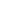 STERLING SILVER HORSESHOE PENDANT W/ CHAIN - $135.00 STERLING SILVER HEART PENDANT W/ CHAIN - $135.00 STERLING SILVER BAR PENDANT WOVEN W/ CHAIN - $95.00 STERLING SILVER BAR PENDANT W/CHAIN - HAIR/FUR RESIN - $75.00 MEMORY GLOBE PENDANTS W/CHAIN – HAIR/FUR/ASHES/FEATHERS - $55 EUROPEAN RESIN BEADS  HORSE HAIR - $25.00 - 3 – 5 STRANDS OF MANE OR TAIL HAIR NEEDEDFUR – EX: CAT/DOG $25.00 - QUARTER SIZED AMOUNT NEEDED ASHES – $35.00 - 1 TBSP OF ASHES NEEDEDFEATHERS - $25.00 2 SMALL FEATHERS NEEDED OR 1 MEDIUMRESIN KEYCHAIN KEEPSAKE:RESIN HEART/BAR/SQUARE/RECTANGLE  - $35.00 4-5 HAIRS NEEDEDRESIN TEAR DROP - $30.00 4 – 5 HAIRS NEEDED SPECIAL INSTRUCTIONS:Hoof Prints Equine JewelryNECKLACE/EARRING ORDER FORM 910 Okanagan Ave, Salmon Arm BC V1E 1H3 (250) 463 2182www.hoofprintsequinejewelry.caNAME: ___________________		HOME PHONE # _________________________ADDRESS: _________________		CELL PHONE # ___________________________________________ 		ORDER TAKEN BY: _______ ORDER DATE: _______POSTAL CODE: ______________		AGENT: _______________________________EMAIL: ____________________		NEED BY DATE: __________________METHOD OF PAYMENT:    CASH   CHEQUE   DEBIT    VISA   MC   ACCOUNT		TOTAL:HORSE HAIR NECKLACES:								HOLLOW BRAIDED - $75.00				 SQUARE BRAIDED - $110.00				HORSE HAIR EARRINGS:TASSEL EARRINGS - $30.00 ROUND BRAIDED LOOPED - $35.00 HOLLOW BRAIDED LOOPED - $40.00SQUARE BRAIDED LOOPED - $55.00 Foal Earrings - $95 (Mane or tail hair, 4-6" long, pencil thicknessBead Colour - ____________________SPECIAL INSTRUCTIONS:Hoof Prints Equine JewelryHORSE HAIR RINGS910 Okanagan Ave, Salmon Arm BC V1E 1H3 (250) 463 2182www.hoofprintsequinejewelry.caMEASURING THE RINGWe can make the rings to any size, but before you choose the size, please consider the following:
- Rings are wide and feel tighter than they are. Choose the bigger size from the two sizes you find fitting.
- The ring can't be made smaller afterwards without destroying the weave. If your ring needs resized, there will be a $150 charge for sizing and redoing the weave 
There are ways to virtually measuring your finger, but we recommend you measure your finger at a local jeweller and let us know the size. If a jeweller isn't available to size your finger, simply cut a thin piece of paper, wrap it around your finger (not tightly) and then use a tape measure to measure it in inches.  We can then take your measurement and convert it to your ring size.Custom ring orders are welcome! If you can dream it, we can do it! Engagement and wedding bands also availableRings are available in .999 Fine Silver, .925 Sterling Silver, 10K, 14K and also 18K Yellow Gold.Hoof Prints Equine JewelryRING ORDER FORM 910 Okanagan Ave, Salmon Arm BC V1E 1H3 (250) 463 2182www.hoofprintsequinejewelry.caNAME: ___________________		HOME PHONE # _________________________ADDRESS: _________________		CELL PHONE # ___________________________________________ 		ORDER TAKEN BY: _______ ORDER DATE: _______POSTAL CODE: ______________		AGENT: _______________________________EMAIL: ____________________		NEED BY DATE: __________________METHOD OF PAYMENT:    CASH   CHEQUE   DEBIT    VISA   MC   ACCOUNT		TOTAL:**Due to the fluctuating gold prices during COVID-19, please contact us for current pricing** SERA - $295.00 SIZE____ Stone colour____Engraving - Inside of band: ______________________ Max 15 lettersEngraving - Bridge: ____________Sterling Silver - $295.00 SIZE- ___10K Yellow/White/Rose Gold SIZE - ___14K Yellow/White/Rose Gold SIZE - ___18K Yellow Gold SIZE - ___FINISH- Smooth: ___Hammered: ___ Hammered on bridge only: ___Engraving - Inside of band: ______________________ Max 15 lettersEngraving - Bridge: ____________HPJ will email you to discuss pattern/stone options Special Instructions:Hoof Prints Equine JewelryINSTRUCTIONS FOR COLLECTING HAIR AND AMOUNTS How to collect hair:  The best way to cut hair, is from the bottom of the tail bone. Lift the tail, separate the longest hair, and cut the amount you need; it will not be visible that you cut any. The longer you can get it the better. Secure it with an elastic and place in zipper top style bag. If you only have hair from a deceased horse, the above still appliesWashing:  We do not need the hair prepared in any way. Hair is always washed and sanitized before it is worked with. We need the diameter of your finger depending on style and as long as possible.Mane hair:  If you only have mane hair, the designs you can choose from will be limited. PLEASE contact to see what designs are available for short hair.Shipping hair:  When mailing the hair, please include a note with the actual length of the bracelet. If you don't have a tape measure, just cut a string the size you want your bracelet to be. (Make sure not to use a stretchy string.) This is the best way to measure. You are also welcome to send beads and/or charms that you may want added (no extra charge) Turnaround time:  The turnaround time varies, depending on work load. Most pieces will be ready to ship within 7 - 14 days.Payment:  Any custom ordered rings, beads or hardware must be paid for in advance.Returns:  Returns are not accepted on custom orders. Repairs on defective clasps or other hardware are done free of charge and include return shipping. Returns on charms are limited to unused products only and a store credit will be given. We are here every day and happy to answer any questions. If you are not sure about something, please ask. Hoof Prints Equine Jewelry HOW MUCH HAIR IS NEEDED?Bracelets/Necklaces can only be done in TAIL hairBRACELETS:Single strand bracelets – pinky finger thickness, minimum 14” long Double strand bracelets – index finger thickness, minimum 14’ long Triple strand bracelets – thumb thickness, minimum 14’ long  Necklaces – pinky finger thickness, minimum 20” long NECKLACE PENDANTS: Horse shoe pendant – 6-8” pencil thickness, mane or tail hairHeart pendant – 6-8” pencil thickness, mane or tail hairBar pendant Woven - 18”+ TAIL hair, pencil thicknessBar pendant Braided – 6-8” mane or tail hairEUROPEAN RESIN BEADS & GLASS BALL PENDANTHORSE HAIR - 3 - 5 STRANDS OF MANE OR TAIL HAIR NEEDEDFUR – EX: CAT/DOG - QUARTER SIZED AMOUNT NEEDED ASHES –- 1 TBSP OF ASHES NEEDEDFEATHERS - 2 SMALL FEATHERS NEEDED OR 1 MEDIUMRESIN KEY CHAIN KEEPSAKE:RESIN HEART - 4-5 HAIRS NEEDEDRESIN TEAR DROP - 4 – 5 HAIRS NEEDED KEY CHAINS: Only tail hair can be used in braided key chainsBraided - pinky finger thickness, minimum 12” longTassel - 6-8” mane or tail hair EARRINGS:Braided - pinky finger thickness, minimum 12” longTassel - 6-8” mane or tail hair RING CARE AND MAINTENANCEWoven horsehair jewellery looks delicate, but is actually quite durable. On the rings the weave is flat against the metal and connected inside the palm side tunnel. Here are some tips on how to take care of the itemsThey can be worn 24/7, in the barn and outside the barnThey can get wet. The weave is a textile but dries quicklyClean with warm water and soft clothUltrasonic bath will make the weave as good as new!Do not expose to harsh cleaning agents, like bleachDo not expose to fireShould your item require repair or maintenance, please contact us. Please keep the hair we sent back, in case we need to re-do the weave.Treat your new horsehair ring as you would any other piece of fine jewelry and it will last a lifetime. 	If you have any questions, please do not hesitate to contact us @ 250 463 2182 or email us hoofprintsjewelry@gmail.com 